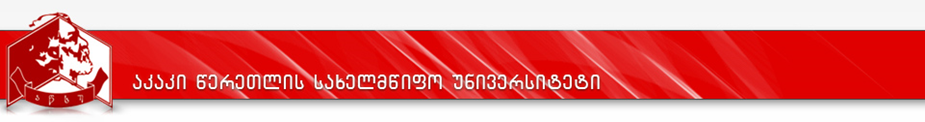 კურიკულუმიდანართი 2სადოქტორო პროგრამის განხორციელება ხდება შემდეგი პარტნიორი სასწავლო-სამეცნიერო დაწესებულებების ხელშეწყობით:იენის ფრიდრიჰ შილერის უნივერსიტეტი (გერმანიის ფედერაციული რესპუბლიკა)გიოთინგენის უნივერსიტეტი, ბამბერგის უნივერსიტეტი (გერმანიის ფედერაციული რესპუბლიკა)დიუსელდორფის უნივერსიტეტი  (გერმანიის ფედერაციული რესპუბლიკა)გოეთეს საერთაშორისო საზოგადოება (ვაიმარი, გერმანიის ფედერაციული რესპუბლიკა)ჰაიდელბერგის რუპრეხტ კარლსის უნივერსიტეტი  (გერმანიის ფედერაციული რესპუბლიკა)პროგრამის ხელმძღვანელი: პროფ. ელისო ქორიძედანართი 1      სასწავლო გეგმა  2017 - 2020 წ.წპროგრამის დასახელება: გერმანული ენათმეცნიერება (German Linguistics)მისანიჭებელი კვალიფიკაცია:  ფილოლოგიის დოქტორი  (Ph.D)სადოქტორო  პროგრამის  სტრუქტურაII  კვლევითი კომპონენტიპროგრამის დასახელებაპროგრამის დასახელებაგერმანული ენათმეცნიერებაGerman Linguisticsგერმანული ენათმეცნიერებაGerman Linguisticsმისანიჭებელიაკადემიურიხარისხი/კვალიფიკაციამისანიჭებელიაკადემიურიხარისხი/კვალიფიკაციაფილოლოგიის დოქტორიPh.Dფილოლოგიის დოქტორიPh.Dფაკულტეტის დასახელებაფაკულტეტის დასახელებაჰუმანიტარულ მეცნიერებათა ფაკულტეტიჰუმანიტარულ მეცნიერებათა ფაკულტეტიპროგრამის ხელმძღვანელი/ხელმძღვანელები/პროგრამის ხელმძღვანელი/ხელმძღვანელები/ფილოლოგიის მეცნიერებათა დოქტორი,პროფესორი ელისო ქორიძეაწსუ ჰუმანიტარულ მეცნიერებათა ფაკულტეტი გერმანული ფილოლოგიის დეპარტამენტის სრული პროფესორიტელ. 995 331 24 59 66 599 96 84 80ელ.ფოსტა: elisso.koridse@gmail.comფილოლოგიის მეცნიერებათა დოქტორი,პროფესორი ელისო ქორიძეაწსუ ჰუმანიტარულ მეცნიერებათა ფაკულტეტი გერმანული ფილოლოგიის დეპარტამენტის სრული პროფესორიტელ. 995 331 24 59 66 599 96 84 80ელ.ფოსტა: elisso.koridse@gmail.comპროგრამისხანგრძლივობა/მოცულობა (სემესტრი, კრედიტების რაოდენობა)პროგრამისხანგრძლივობა/მოცულობა (სემესტრი, კრედიტების რაოდენობა)პროგრამის ხანგრძლივობა - 6 სემესტრიკრედიტების საერთო რაოდენობა - 180პროგრამის ხანგრძლივობა - 6 სემესტრიკრედიტების საერთო რაოდენობა - 180სწავლებისენასწავლებისენასწავლებისენაქართულიპროგრამის შემუშავებისა და განახლების თარიღები;პროგრამის შემუშავებისა და განახლების თარიღები;პროგრამის შემუშავებისა და განახლების თარიღები;პროგრამაზე  დაშვების წინაპირობები (მოთხოვნები)პროგრამაზე  დაშვების წინაპირობები (მოთხოვნები)პროგრამაზე  დაშვების წინაპირობები (მოთხოვნები)პროგრამაზე  დაშვების წინაპირობები (მოთხოვნები)აკაკი წერეთლის სახელმწიფო უნივერსიტეტის მიერ დადგენილი წესით:1.მაგისტრის ან მასთან გათანაბრებული დიპლომირებული სპეციალისტის აკადემიური ხარისხი გერმანულ ფილოლოგიაში.2.რეფერატის წარმოდგენა გერმანულ ენათმეცნიერებაში სამეცნიერო აპარატურითა და სავარაუდო ხელმძღვანელის რეცენზიით.3. გამოცდის ჩაბარება, ან აღიარებული საერთაშორისო სტრუქტურების მიერ გაცემული სერთიფიკატი B2 დონეზე რომელიმე ევროპულ ენაში (ინგლისური, ფრანგული, რუსული). 4.სპეციალობაში ზეპირი გამოცდა კომისიასთან, რომლის შემადგენლობაში იქნება იენის ფრიდრიხ შილერის უნივერსიტეტისგერმანული ენათმეცნიერების ინსტიტუტის და აკაკი წერეთლის სახელმწიფო უნივერსიტეტის პროფესურა.აკაკი წერეთლის სახელმწიფო უნივერსიტეტის მიერ დადგენილი წესით:1.მაგისტრის ან მასთან გათანაბრებული დიპლომირებული სპეციალისტის აკადემიური ხარისხი გერმანულ ფილოლოგიაში.2.რეფერატის წარმოდგენა გერმანულ ენათმეცნიერებაში სამეცნიერო აპარატურითა და სავარაუდო ხელმძღვანელის რეცენზიით.3. გამოცდის ჩაბარება, ან აღიარებული საერთაშორისო სტრუქტურების მიერ გაცემული სერთიფიკატი B2 დონეზე რომელიმე ევროპულ ენაში (ინგლისური, ფრანგული, რუსული). 4.სპეციალობაში ზეპირი გამოცდა კომისიასთან, რომლის შემადგენლობაში იქნება იენის ფრიდრიხ შილერის უნივერსიტეტისგერმანული ენათმეცნიერების ინსტიტუტის და აკაკი წერეთლის სახელმწიფო უნივერსიტეტის პროფესურა.აკაკი წერეთლის სახელმწიფო უნივერსიტეტის მიერ დადგენილი წესით:1.მაგისტრის ან მასთან გათანაბრებული დიპლომირებული სპეციალისტის აკადემიური ხარისხი გერმანულ ფილოლოგიაში.2.რეფერატის წარმოდგენა გერმანულ ენათმეცნიერებაში სამეცნიერო აპარატურითა და სავარაუდო ხელმძღვანელის რეცენზიით.3. გამოცდის ჩაბარება, ან აღიარებული საერთაშორისო სტრუქტურების მიერ გაცემული სერთიფიკატი B2 დონეზე რომელიმე ევროპულ ენაში (ინგლისური, ფრანგული, რუსული). 4.სპეციალობაში ზეპირი გამოცდა კომისიასთან, რომლის შემადგენლობაში იქნება იენის ფრიდრიხ შილერის უნივერსიტეტისგერმანული ენათმეცნიერების ინსტიტუტის და აკაკი წერეთლის სახელმწიფო უნივერსიტეტის პროფესურა.აკაკი წერეთლის სახელმწიფო უნივერსიტეტის მიერ დადგენილი წესით:1.მაგისტრის ან მასთან გათანაბრებული დიპლომირებული სპეციალისტის აკადემიური ხარისხი გერმანულ ფილოლოგიაში.2.რეფერატის წარმოდგენა გერმანულ ენათმეცნიერებაში სამეცნიერო აპარატურითა და სავარაუდო ხელმძღვანელის რეცენზიით.3. გამოცდის ჩაბარება, ან აღიარებული საერთაშორისო სტრუქტურების მიერ გაცემული სერთიფიკატი B2 დონეზე რომელიმე ევროპულ ენაში (ინგლისური, ფრანგული, რუსული). 4.სპეციალობაში ზეპირი გამოცდა კომისიასთან, რომლის შემადგენლობაში იქნება იენის ფრიდრიხ შილერის უნივერსიტეტისგერმანული ენათმეცნიერების ინსტიტუტის და აკაკი წერეთლის სახელმწიფო უნივერსიტეტის პროფესურა.პროგრამის მიზნებიპროგრამის მიზნებიპროგრამის მიზნებიპროგრამის მიზნებისადოქტორო პროგრამის შექმნის საფუძველს წარმოადგენს იენის ფრიდრიჰ შილერის უნივერსიტეტსა და ქუთაისის აკაკი წერეთლის სახელმწიფო უნივერსიტეტს შორის არსებული პარტნიორობა (GIP – DAAD) და ვლადიმერ ადმონის ფონდის დოქტორანტთა სკოლის პროექტი, რომელიც შემოთავაზებული იქნა  გერმანელი პარტნიორების მიერ. გათვალისწინებულია  შესაბამის დისციპლინებში გერმანელი პროფესორების მიერ ლექციებისა და  ბლოკ-სემინარების ჩატარება. სადოქტორო პროგრამის სასწავლო - დარგობრივი ნაწილი, ასევე სამეცნიერო კვლევების მიმართულებები შედგენილი და ჩამოყალიბებულია   იენის უნივერსიტეტის გერმანული ენათმეცნიერების ინსტიტუტის პროფესურასთან ერთობლივი მუშაობით.  სადოქტორო პროგრამა წარმოადგენს თანმიმდევრულ, კვლევაზე ორიენტირებულ სწავლებას, რომელიც დოქტორანტს გაუღრმავებს და განუვითარებს დამოუკიდებელი აზროვნების, სამეცნიერო კვლევისა და სწავლების უნარ-ჩვევებს. პროგრამის მიზანიამოამზადოსგერმანულ ენათმეცნიერებაშითანამედროვესტანდარტებისდონის შესაბამისიმაღალკვალიფიციურისპეციალისტები, რომლებიცშეძლებენდამოუკიდებელსამეცნიეროკვლევას,დადარგისცალკეულიდისციპლინისსწავლებასუმაღლესსასწავლოდაწესებულებებში.სადოქტორო პროგრამა ინოვაციურია იმ მხრივ, რომ იგი ითვალისწინებს ენათმეცნიერული გერმანისტიკის ფუნდამენტური კვლევების და მიმართულებების ახლებურად ხედვას და გააზრებას, საყოველთაოდ აღიარებული იენას ენათმეცნიერული სკოლის  მოდელების და კონცეპციების გაცნობას და დაუფლებას, საქართველოში ახალი, თანამედროვე ენათმეცნიერული ცოდნით აღჭურვილი გერმანისტების აღზრდას და საერთო საენათმეცნიერო სივრცეში მათ წარმატებულ ინტეგრირებას.სადოქტორო პროგრამით გათვალისწინებულია ენათმეცნიერული გერმანისტიკის პრობლემების კვლევა სინქრონულ - დიაქრონულ ჭრილში. საკვლევ  სფეროს წარმოადგენს: გერმანული ენის გრამატიკული სტრუქტურა (მორფოლოგიის და სინტაქსის საკითხები), ფონეტიკური პროცესები, ფონოლოგიური სისტემა, სიტყვაწარმოებითი პროცესები, ტექსტის თეორია, სოციო და ფსიქოლინგვისტური პრობლემატიკა.სადოქტორო პროგრამის შექმნის საფუძველს წარმოადგენს იენის ფრიდრიჰ შილერის უნივერსიტეტსა და ქუთაისის აკაკი წერეთლის სახელმწიფო უნივერსიტეტს შორის არსებული პარტნიორობა (GIP – DAAD) და ვლადიმერ ადმონის ფონდის დოქტორანტთა სკოლის პროექტი, რომელიც შემოთავაზებული იქნა  გერმანელი პარტნიორების მიერ. გათვალისწინებულია  შესაბამის დისციპლინებში გერმანელი პროფესორების მიერ ლექციებისა და  ბლოკ-სემინარების ჩატარება. სადოქტორო პროგრამის სასწავლო - დარგობრივი ნაწილი, ასევე სამეცნიერო კვლევების მიმართულებები შედგენილი და ჩამოყალიბებულია   იენის უნივერსიტეტის გერმანული ენათმეცნიერების ინსტიტუტის პროფესურასთან ერთობლივი მუშაობით.  სადოქტორო პროგრამა წარმოადგენს თანმიმდევრულ, კვლევაზე ორიენტირებულ სწავლებას, რომელიც დოქტორანტს გაუღრმავებს და განუვითარებს დამოუკიდებელი აზროვნების, სამეცნიერო კვლევისა და სწავლების უნარ-ჩვევებს. პროგრამის მიზანიამოამზადოსგერმანულ ენათმეცნიერებაშითანამედროვესტანდარტებისდონის შესაბამისიმაღალკვალიფიციურისპეციალისტები, რომლებიცშეძლებენდამოუკიდებელსამეცნიეროკვლევას,დადარგისცალკეულიდისციპლინისსწავლებასუმაღლესსასწავლოდაწესებულებებში.სადოქტორო პროგრამა ინოვაციურია იმ მხრივ, რომ იგი ითვალისწინებს ენათმეცნიერული გერმანისტიკის ფუნდამენტური კვლევების და მიმართულებების ახლებურად ხედვას და გააზრებას, საყოველთაოდ აღიარებული იენას ენათმეცნიერული სკოლის  მოდელების და კონცეპციების გაცნობას და დაუფლებას, საქართველოში ახალი, თანამედროვე ენათმეცნიერული ცოდნით აღჭურვილი გერმანისტების აღზრდას და საერთო საენათმეცნიერო სივრცეში მათ წარმატებულ ინტეგრირებას.სადოქტორო პროგრამით გათვალისწინებულია ენათმეცნიერული გერმანისტიკის პრობლემების კვლევა სინქრონულ - დიაქრონულ ჭრილში. საკვლევ  სფეროს წარმოადგენს: გერმანული ენის გრამატიკული სტრუქტურა (მორფოლოგიის და სინტაქსის საკითხები), ფონეტიკური პროცესები, ფონოლოგიური სისტემა, სიტყვაწარმოებითი პროცესები, ტექსტის თეორია, სოციო და ფსიქოლინგვისტური პრობლემატიკა.სადოქტორო პროგრამის შექმნის საფუძველს წარმოადგენს იენის ფრიდრიჰ შილერის უნივერსიტეტსა და ქუთაისის აკაკი წერეთლის სახელმწიფო უნივერსიტეტს შორის არსებული პარტნიორობა (GIP – DAAD) და ვლადიმერ ადმონის ფონდის დოქტორანტთა სკოლის პროექტი, რომელიც შემოთავაზებული იქნა  გერმანელი პარტნიორების მიერ. გათვალისწინებულია  შესაბამის დისციპლინებში გერმანელი პროფესორების მიერ ლექციებისა და  ბლოკ-სემინარების ჩატარება. სადოქტორო პროგრამის სასწავლო - დარგობრივი ნაწილი, ასევე სამეცნიერო კვლევების მიმართულებები შედგენილი და ჩამოყალიბებულია   იენის უნივერსიტეტის გერმანული ენათმეცნიერების ინსტიტუტის პროფესურასთან ერთობლივი მუშაობით.  სადოქტორო პროგრამა წარმოადგენს თანმიმდევრულ, კვლევაზე ორიენტირებულ სწავლებას, რომელიც დოქტორანტს გაუღრმავებს და განუვითარებს დამოუკიდებელი აზროვნების, სამეცნიერო კვლევისა და სწავლების უნარ-ჩვევებს. პროგრამის მიზანიამოამზადოსგერმანულ ენათმეცნიერებაშითანამედროვესტანდარტებისდონის შესაბამისიმაღალკვალიფიციურისპეციალისტები, რომლებიცშეძლებენდამოუკიდებელსამეცნიეროკვლევას,დადარგისცალკეულიდისციპლინისსწავლებასუმაღლესსასწავლოდაწესებულებებში.სადოქტორო პროგრამა ინოვაციურია იმ მხრივ, რომ იგი ითვალისწინებს ენათმეცნიერული გერმანისტიკის ფუნდამენტური კვლევების და მიმართულებების ახლებურად ხედვას და გააზრებას, საყოველთაოდ აღიარებული იენას ენათმეცნიერული სკოლის  მოდელების და კონცეპციების გაცნობას და დაუფლებას, საქართველოში ახალი, თანამედროვე ენათმეცნიერული ცოდნით აღჭურვილი გერმანისტების აღზრდას და საერთო საენათმეცნიერო სივრცეში მათ წარმატებულ ინტეგრირებას.სადოქტორო პროგრამით გათვალისწინებულია ენათმეცნიერული გერმანისტიკის პრობლემების კვლევა სინქრონულ - დიაქრონულ ჭრილში. საკვლევ  სფეროს წარმოადგენს: გერმანული ენის გრამატიკული სტრუქტურა (მორფოლოგიის და სინტაქსის საკითხები), ფონეტიკური პროცესები, ფონოლოგიური სისტემა, სიტყვაწარმოებითი პროცესები, ტექსტის თეორია, სოციო და ფსიქოლინგვისტური პრობლემატიკა.სადოქტორო პროგრამის შექმნის საფუძველს წარმოადგენს იენის ფრიდრიჰ შილერის უნივერსიტეტსა და ქუთაისის აკაკი წერეთლის სახელმწიფო უნივერსიტეტს შორის არსებული პარტნიორობა (GIP – DAAD) და ვლადიმერ ადმონის ფონდის დოქტორანტთა სკოლის პროექტი, რომელიც შემოთავაზებული იქნა  გერმანელი პარტნიორების მიერ. გათვალისწინებულია  შესაბამის დისციპლინებში გერმანელი პროფესორების მიერ ლექციებისა და  ბლოკ-სემინარების ჩატარება. სადოქტორო პროგრამის სასწავლო - დარგობრივი ნაწილი, ასევე სამეცნიერო კვლევების მიმართულებები შედგენილი და ჩამოყალიბებულია   იენის უნივერსიტეტის გერმანული ენათმეცნიერების ინსტიტუტის პროფესურასთან ერთობლივი მუშაობით.  სადოქტორო პროგრამა წარმოადგენს თანმიმდევრულ, კვლევაზე ორიენტირებულ სწავლებას, რომელიც დოქტორანტს გაუღრმავებს და განუვითარებს დამოუკიდებელი აზროვნების, სამეცნიერო კვლევისა და სწავლების უნარ-ჩვევებს. პროგრამის მიზანიამოამზადოსგერმანულ ენათმეცნიერებაშითანამედროვესტანდარტებისდონის შესაბამისიმაღალკვალიფიციურისპეციალისტები, რომლებიცშეძლებენდამოუკიდებელსამეცნიეროკვლევას,დადარგისცალკეულიდისციპლინისსწავლებასუმაღლესსასწავლოდაწესებულებებში.სადოქტორო პროგრამა ინოვაციურია იმ მხრივ, რომ იგი ითვალისწინებს ენათმეცნიერული გერმანისტიკის ფუნდამენტური კვლევების და მიმართულებების ახლებურად ხედვას და გააზრებას, საყოველთაოდ აღიარებული იენას ენათმეცნიერული სკოლის  მოდელების და კონცეპციების გაცნობას და დაუფლებას, საქართველოში ახალი, თანამედროვე ენათმეცნიერული ცოდნით აღჭურვილი გერმანისტების აღზრდას და საერთო საენათმეცნიერო სივრცეში მათ წარმატებულ ინტეგრირებას.სადოქტორო პროგრამით გათვალისწინებულია ენათმეცნიერული გერმანისტიკის პრობლემების კვლევა სინქრონულ - დიაქრონულ ჭრილში. საკვლევ  სფეროს წარმოადგენს: გერმანული ენის გრამატიკული სტრუქტურა (მორფოლოგიის და სინტაქსის საკითხები), ფონეტიკური პროცესები, ფონოლოგიური სისტემა, სიტყვაწარმოებითი პროცესები, ტექსტის თეორია, სოციო და ფსიქოლინგვისტური პრობლემატიკა.სწავლისშედეგები  ( ზოგადიდადარგობრივიკომპეტენციები)(სწავლის შედეგების რუქა ახლავს დანართის სახით, იხ. დანართი 2)სწავლისშედეგები  ( ზოგადიდადარგობრივიკომპეტენციები)(სწავლის შედეგების რუქა ახლავს დანართის სახით, იხ. დანართი 2)სწავლისშედეგები  ( ზოგადიდადარგობრივიკომპეტენციები)(სწავლის შედეგების რუქა ახლავს დანართის სახით, იხ. დანართი 2)სწავლისშედეგები  ( ზოგადიდადარგობრივიკომპეტენციები)(სწავლის შედეგების რუქა ახლავს დანართის სახით, იხ. დანართი 2)ცოდნა და გაცნობიერებადოქტორანტს აქვს მეცნიერების უახლეს მიღწევებზე დაფუძნებული ფართო, ღრმა და სისტემური ცოდნა გერმანული ენათმეცნიერების ცალკეულ დარგში, შეუძლია სინქრონული და დიაქრონული მეთოდების გამოყენება, ენის როგორც თეორიული, ასევე სოციალური და გამოყენებითი ასპექტების აქტუალიზება და ლინგვისტური სამეცნიერო - ტერმინოლოგიით ოპერირება. მას აქვს ახლებური კვლევითი და ანალიტიკური მიდგომების უნარი, კვლევას  წარმართავს საერთაშორისო სტანდარტების დონეზე და კრიტიკულად განიხილავსაქტუალურენათმეცნიერულმეთოდებს და თეორიებს, შეუძლია მიღებული ცოდნის საფუძველზე   ენობრივი მოდელების აღწერა და გაანალიზება.დოქტორანტს აქვს თანამედროვე ლინგვისტური სამეცნიერო ნაშრომების შექმნისუნარი, აღნიშნული ნაშრომები ღირებული იქნება როგორც ქართულ, ასევე გერმანულ სამეცნიერო წრეებში.დოქტორანტს აქვს მეცნიერების უახლეს მიღწევებზე დაფუძნებული ფართო, ღრმა და სისტემური ცოდნა გერმანული ენათმეცნიერების ცალკეულ დარგში, შეუძლია სინქრონული და დიაქრონული მეთოდების გამოყენება, ენის როგორც თეორიული, ასევე სოციალური და გამოყენებითი ასპექტების აქტუალიზება და ლინგვისტური სამეცნიერო - ტერმინოლოგიით ოპერირება. მას აქვს ახლებური კვლევითი და ანალიტიკური მიდგომების უნარი, კვლევას  წარმართავს საერთაშორისო სტანდარტების დონეზე და კრიტიკულად განიხილავსაქტუალურენათმეცნიერულმეთოდებს და თეორიებს, შეუძლია მიღებული ცოდნის საფუძველზე   ენობრივი მოდელების აღწერა და გაანალიზება.დოქტორანტს აქვს თანამედროვე ლინგვისტური სამეცნიერო ნაშრომების შექმნისუნარი, აღნიშნული ნაშრომები ღირებული იქნება როგორც ქართულ, ასევე გერმანულ სამეცნიერო წრეებში.დოქტორანტს აქვს მეცნიერების უახლეს მიღწევებზე დაფუძნებული ფართო, ღრმა და სისტემური ცოდნა გერმანული ენათმეცნიერების ცალკეულ დარგში, შეუძლია სინქრონული და დიაქრონული მეთოდების გამოყენება, ენის როგორც თეორიული, ასევე სოციალური და გამოყენებითი ასპექტების აქტუალიზება და ლინგვისტური სამეცნიერო - ტერმინოლოგიით ოპერირება. მას აქვს ახლებური კვლევითი და ანალიტიკური მიდგომების უნარი, კვლევას  წარმართავს საერთაშორისო სტანდარტების დონეზე და კრიტიკულად განიხილავსაქტუალურენათმეცნიერულმეთოდებს და თეორიებს, შეუძლია მიღებული ცოდნის საფუძველზე   ენობრივი მოდელების აღწერა და გაანალიზება.დოქტორანტს აქვს თანამედროვე ლინგვისტური სამეცნიერო ნაშრომების შექმნისუნარი, აღნიშნული ნაშრომები ღირებული იქნება როგორც ქართულ, ასევე გერმანულ სამეცნიერო წრეებში.ცოდნის პრაქტიკაში გამოყენების უნარიკურსდამთავრებულს აქვს უნარი, შეძენილი ცოდნა და კომპეტენციები წარმატებით გამოიყენოს პრაქტიკაში, სამეცნიერო დაწესებულებასა თუ უნივერსიტეტში მუშაობისას.მასშეუძლია კვლევის დამოუკიდებლად წარმართვა თანამედროვე სამეცნიერო და ანალიტიკური მეთოდებით, ხოლო კვლევის შედეგებისწარდგენა სამეცნიერო პუბლიკაციებით და ნაშრომებით. კურსის დამტავრების შემდეგ, დოქტორანტი წარმატებულად და მეცნიერულად თანამშრომლობს მომიჯნავე ჰუმანიტარული დარგების წარმომადგენლებთან და, ასევე, შეუძლია მიღებული ცოდნის სხვებზე გადაცემა და სწავლება.კურსდამთავრებულს აქვს უნარი, შეძენილი ცოდნა და კომპეტენციები წარმატებით გამოიყენოს პრაქტიკაში, სამეცნიერო დაწესებულებასა თუ უნივერსიტეტში მუშაობისას.მასშეუძლია კვლევის დამოუკიდებლად წარმართვა თანამედროვე სამეცნიერო და ანალიტიკური მეთოდებით, ხოლო კვლევის შედეგებისწარდგენა სამეცნიერო პუბლიკაციებით და ნაშრომებით. კურსის დამტავრების შემდეგ, დოქტორანტი წარმატებულად და მეცნიერულად თანამშრომლობს მომიჯნავე ჰუმანიტარული დარგების წარმომადგენლებთან და, ასევე, შეუძლია მიღებული ცოდნის სხვებზე გადაცემა და სწავლება.კურსდამთავრებულს აქვს უნარი, შეძენილი ცოდნა და კომპეტენციები წარმატებით გამოიყენოს პრაქტიკაში, სამეცნიერო დაწესებულებასა თუ უნივერსიტეტში მუშაობისას.მასშეუძლია კვლევის დამოუკიდებლად წარმართვა თანამედროვე სამეცნიერო და ანალიტიკური მეთოდებით, ხოლო კვლევის შედეგებისწარდგენა სამეცნიერო პუბლიკაციებით და ნაშრომებით. კურსის დამტავრების შემდეგ, დოქტორანტი წარმატებულად და მეცნიერულად თანამშრომლობს მომიჯნავე ჰუმანიტარული დარგების წარმომადგენლებთან და, ასევე, შეუძლია მიღებული ცოდნის სხვებზე გადაცემა და სწავლება.დასკვნის უნარისადოქტორო პროგრამის დასრულების შემდეგ დოქტორანტს აქვს უნარი შემოქმედებითად გაანალიზოს და შეაფასოს კვლევის მიმდინარეობა, არგუმენტირებულად ასაბუთებსსაკუთარ მოსაზრებებს და კონცეპციებს. მას შეუძლია რთული და საკამათო იდეების კრიტიკულიანალიზი, სინთეზი და შეფასება, ასევე, საკვლევი პრობლემის მთლიანობაში აღქმა, ეფექტური გადაწყვეტილებების და სწორი დასკვნების მიღება. სადოქტორო პროგრამის დასრულების შემდეგ დოქტორანტს აქვს უნარი შემოქმედებითად გაანალიზოს და შეაფასოს კვლევის მიმდინარეობა, არგუმენტირებულად ასაბუთებსსაკუთარ მოსაზრებებს და კონცეპციებს. მას შეუძლია რთული და საკამათო იდეების კრიტიკულიანალიზი, სინთეზი და შეფასება, ასევე, საკვლევი პრობლემის მთლიანობაში აღქმა, ეფექტური გადაწყვეტილებების და სწორი დასკვნების მიღება. სადოქტორო პროგრამის დასრულების შემდეგ დოქტორანტს აქვს უნარი შემოქმედებითად გაანალიზოს და შეაფასოს კვლევის მიმდინარეობა, არგუმენტირებულად ასაბუთებსსაკუთარ მოსაზრებებს და კონცეპციებს. მას შეუძლია რთული და საკამათო იდეების კრიტიკულიანალიზი, სინთეზი და შეფასება, ასევე, საკვლევი პრობლემის მთლიანობაში აღქმა, ეფექტური გადაწყვეტილებების და სწორი დასკვნების მიღება. კომუნიკაციის უნარიდოქტორანტს შეუძლია  წარმართოს წერილობითი და ზეპირი მეცნიერული დისკუსია ენათმეცნიერების საკითხებზე, კვალიფიციურად წარმოადგენს საკუთარ აზრს და ლოგიკური არგუმენტირების საფუძველზეიცავსთავისმოსაზრებებს. მას შეუძლია განსხვავებული აზრის მოსმენა და ოპონენტის დასაბუთებული აზრის მიღება, აქვს სამეცნიერო საკითხზე დაკვირვების, მოსმენის, კითხვის დასმის და დასაბუთებული პასუხის გაცემის უნარი.დოქტორანტს შეუძლია  წარმართოს წერილობითი და ზეპირი მეცნიერული დისკუსია ენათმეცნიერების საკითხებზე, კვალიფიციურად წარმოადგენს საკუთარ აზრს და ლოგიკური არგუმენტირების საფუძველზეიცავსთავისმოსაზრებებს. მას შეუძლია განსხვავებული აზრის მოსმენა და ოპონენტის დასაბუთებული აზრის მიღება, აქვს სამეცნიერო საკითხზე დაკვირვების, მოსმენის, კითხვის დასმის და დასაბუთებული პასუხის გაცემის უნარი.დოქტორანტს შეუძლია  წარმართოს წერილობითი და ზეპირი მეცნიერული დისკუსია ენათმეცნიერების საკითხებზე, კვალიფიციურად წარმოადგენს საკუთარ აზრს და ლოგიკური არგუმენტირების საფუძველზეიცავსთავისმოსაზრებებს. მას შეუძლია განსხვავებული აზრის მოსმენა და ოპონენტის დასაბუთებული აზრის მიღება, აქვს სამეცნიერო საკითხზე დაკვირვების, მოსმენის, კითხვის დასმის და დასაბუთებული პასუხის გაცემის უნარი.სწავლის უნარისადოქტორო პროგრამის გავლის შემდეგ, დოქტორანტს განვითარებული აქვს უნარ-ჩვევები არამარტო კვლევით - შემოქმედებითი კუთხით, არამედ  იგიშეიმეცნებს და სწავლობს სხვის მიერ შექმნილი ცოდნასაც. დოქტორანტს შეუძლია წარმატებით შეითვისოს უახლესი იდეები და კვლევის მეთოდები, ასევე ანალიტიკური აზროვნების საფუძველზე თვითონაც შექმნას ინოვაციური კონცეპციები.სადოქტორო პროგრამის გავლის შემდეგ, დოქტორანტს განვითარებული აქვს უნარ-ჩვევები არამარტო კვლევით - შემოქმედებითი კუთხით, არამედ  იგიშეიმეცნებს და სწავლობს სხვის მიერ შექმნილი ცოდნასაც. დოქტორანტს შეუძლია წარმატებით შეითვისოს უახლესი იდეები და კვლევის მეთოდები, ასევე ანალიტიკური აზროვნების საფუძველზე თვითონაც შექმნას ინოვაციური კონცეპციები.სადოქტორო პროგრამის გავლის შემდეგ, დოქტორანტს განვითარებული აქვს უნარ-ჩვევები არამარტო კვლევით - შემოქმედებითი კუთხით, არამედ  იგიშეიმეცნებს და სწავლობს სხვის მიერ შექმნილი ცოდნასაც. დოქტორანტს შეუძლია წარმატებით შეითვისოს უახლესი იდეები და კვლევის მეთოდები, ასევე ანალიტიკური აზროვნების საფუძველზე თვითონაც შექმნას ინოვაციური კონცეპციები.ღირებულებებისადოქტორო პროგრამის საფუძველზე შეძენილი უნარ - ჩვევებისსაფუძველზე დოქტორანტსაქვს პროფესიული და ადამიანური ღირებულებების დაცვის უნარი. მას აქვს  კოლეგებთან პასუხისმგებლობისა და მიმტევებლობის გრძნობა, და პატივს სცემს განსხვავებულ აზრს და კულტურას.სადოქტორო პროგრამის საფუძველზე შეძენილი უნარ - ჩვევებისსაფუძველზე დოქტორანტსაქვს პროფესიული და ადამიანური ღირებულებების დაცვის უნარი. მას აქვს  კოლეგებთან პასუხისმგებლობისა და მიმტევებლობის გრძნობა, და პატივს სცემს განსხვავებულ აზრს და კულტურას.სადოქტორო პროგრამის საფუძველზე შეძენილი უნარ - ჩვევებისსაფუძველზე დოქტორანტსაქვს პროფესიული და ადამიანური ღირებულებების დაცვის უნარი. მას აქვს  კოლეგებთან პასუხისმგებლობისა და მიმტევებლობის გრძნობა, და პატივს სცემს განსხვავებულ აზრს და კულტურას.სწავლების მეთოდებისწავლების მეთოდებისწავლების მეთოდებისწავლების მეთოდებიჰიპოთეზა და სამეცნიერო მოდელირება, შედარებით-ისტორიული ანალიზის მეთოდი, ენობრივი პროცესების სისტემური ანალიზის მეთოდი, ანალიზისა და სინთეზის, ვერბალური, ანუ, ზეპირსიტყვიერი მეთოდი, წიგნზე მუშაობის მეთოდი, წერითი მუშაობის მეთოდი, დისკუსია, დებატები, ინდუქცია, დედუქცია, ახსნა-განმარტებითი მეთოდი.ჰიპოთეზა და სამეცნიერო მოდელირება, შედარებით-ისტორიული ანალიზის მეთოდი, ენობრივი პროცესების სისტემური ანალიზის მეთოდი, ანალიზისა და სინთეზის, ვერბალური, ანუ, ზეპირსიტყვიერი მეთოდი, წიგნზე მუშაობის მეთოდი, წერითი მუშაობის მეთოდი, დისკუსია, დებატები, ინდუქცია, დედუქცია, ახსნა-განმარტებითი მეთოდი.ჰიპოთეზა და სამეცნიერო მოდელირება, შედარებით-ისტორიული ანალიზის მეთოდი, ენობრივი პროცესების სისტემური ანალიზის მეთოდი, ანალიზისა და სინთეზის, ვერბალური, ანუ, ზეპირსიტყვიერი მეთოდი, წიგნზე მუშაობის მეთოდი, წერითი მუშაობის მეთოდი, დისკუსია, დებატები, ინდუქცია, დედუქცია, ახსნა-განმარტებითი მეთოდი.ჰიპოთეზა და სამეცნიერო მოდელირება, შედარებით-ისტორიული ანალიზის მეთოდი, ენობრივი პროცესების სისტემური ანალიზის მეთოდი, ანალიზისა და სინთეზის, ვერბალური, ანუ, ზეპირსიტყვიერი მეთოდი, წიგნზე მუშაობის მეთოდი, წერითი მუშაობის მეთოდი, დისკუსია, დებატები, ინდუქცია, დედუქცია, ახსნა-განმარტებითი მეთოდი.პროგრამის სტრუქტურაპროგრამის სტრუქტურაპროგრამის სტრუქტურაპროგრამის სტრუქტურაპროგრამა  მოიცავს 180 ECTS კრედიტს, რომელთაგან სასწავლო კომპონენტი შეადგენს 60 კრედიტს, ხოლო სამეცნიერო -  120 კრედიტს:სასწავლო კომპონენტი - 60 კრედიტი დარგის კვლევის თანამედროვე მეთოდები - 5 კრედიტი სწავლების თანამედროვე მეთოდები და ტექნოლოგიები - 5 კრედიტი პედაგოგიური პრაქტიკა - 5 კრედიტი სემინარები - 10 კრედიტი (ორჯერ,  5+5 კრედიტი)სასწავლო (დარგობრივი) კურსები - 35 კრედიტიკვლევითი კომპონენტი - 120 კრედიტი ბიბლიოგრაფიის შედგენა - 15 კრედიტიდისერტაციის პროექტის წარდგენა  - 10 კრედიტიდოქტორანტის კოლოკვიუმები - 20 კრედიტი კვლევის შედეგების პუბლიკაცია და კონფერენციებში მონაწილეობა -15 კრედიტი სადისერტაციო ნაშრომის შესრულება და დაცვა -60 კრედიტისასწავლო გეგმა იხ. დანართის სახით.იხ დანართი 1.პროგრამა  მოიცავს 180 ECTS კრედიტს, რომელთაგან სასწავლო კომპონენტი შეადგენს 60 კრედიტს, ხოლო სამეცნიერო -  120 კრედიტს:სასწავლო კომპონენტი - 60 კრედიტი დარგის კვლევის თანამედროვე მეთოდები - 5 კრედიტი სწავლების თანამედროვე მეთოდები და ტექნოლოგიები - 5 კრედიტი პედაგოგიური პრაქტიკა - 5 კრედიტი სემინარები - 10 კრედიტი (ორჯერ,  5+5 კრედიტი)სასწავლო (დარგობრივი) კურსები - 35 კრედიტიკვლევითი კომპონენტი - 120 კრედიტი ბიბლიოგრაფიის შედგენა - 15 კრედიტიდისერტაციის პროექტის წარდგენა  - 10 კრედიტიდოქტორანტის კოლოკვიუმები - 20 კრედიტი კვლევის შედეგების პუბლიკაცია და კონფერენციებში მონაწილეობა -15 კრედიტი სადისერტაციო ნაშრომის შესრულება და დაცვა -60 კრედიტისასწავლო გეგმა იხ. დანართის სახით.იხ დანართი 1.პროგრამა  მოიცავს 180 ECTS კრედიტს, რომელთაგან სასწავლო კომპონენტი შეადგენს 60 კრედიტს, ხოლო სამეცნიერო -  120 კრედიტს:სასწავლო კომპონენტი - 60 კრედიტი დარგის კვლევის თანამედროვე მეთოდები - 5 კრედიტი სწავლების თანამედროვე მეთოდები და ტექნოლოგიები - 5 კრედიტი პედაგოგიური პრაქტიკა - 5 კრედიტი სემინარები - 10 კრედიტი (ორჯერ,  5+5 კრედიტი)სასწავლო (დარგობრივი) კურსები - 35 კრედიტიკვლევითი კომპონენტი - 120 კრედიტი ბიბლიოგრაფიის შედგენა - 15 კრედიტიდისერტაციის პროექტის წარდგენა  - 10 კრედიტიდოქტორანტის კოლოკვიუმები - 20 კრედიტი კვლევის შედეგების პუბლიკაცია და კონფერენციებში მონაწილეობა -15 კრედიტი სადისერტაციო ნაშრომის შესრულება და დაცვა -60 კრედიტისასწავლო გეგმა იხ. დანართის სახით.იხ დანართი 1.პროგრამა  მოიცავს 180 ECTS კრედიტს, რომელთაგან სასწავლო კომპონენტი შეადგენს 60 კრედიტს, ხოლო სამეცნიერო -  120 კრედიტს:სასწავლო კომპონენტი - 60 კრედიტი დარგის კვლევის თანამედროვე მეთოდები - 5 კრედიტი სწავლების თანამედროვე მეთოდები და ტექნოლოგიები - 5 კრედიტი პედაგოგიური პრაქტიკა - 5 კრედიტი სემინარები - 10 კრედიტი (ორჯერ,  5+5 კრედიტი)სასწავლო (დარგობრივი) კურსები - 35 კრედიტიკვლევითი კომპონენტი - 120 კრედიტი ბიბლიოგრაფიის შედგენა - 15 კრედიტიდისერტაციის პროექტის წარდგენა  - 10 კრედიტიდოქტორანტის კოლოკვიუმები - 20 კრედიტი კვლევის შედეგების პუბლიკაცია და კონფერენციებში მონაწილეობა -15 კრედიტი სადისერტაციო ნაშრომის შესრულება და დაცვა -60 კრედიტისასწავლო გეგმა იხ. დანართის სახით.იხ დანართი 1.დოქტორანტის  ცოდნის შეფასების სისტემა და კრიტერიუმები/დოქტორანტის  ცოდნის შეფასების სისტემა და კრიტერიუმები/დოქტორანტის  ცოდნის შეფასების სისტემა და კრიტერიუმები/დოქტორანტის  ცოდნის შეფასების სისტემა და კრიტერიუმები/ სტუდენტთა მიღწევების შეფასება ხდება საქართველოს განათლებისა და მეცნიერების მინისტრის 2007 წლის 5 იანვრის №3 და 2016 წლის 18 აგვისტოს №102/ნ ბრძანებებით განსაზღვრული პუნქტების გათვალისწინებით, კრედიტის მიღება შესაძლებელია მხოლოდ სტუდენტის მიერ სილაბუსით დაგეგმილი სწავლის შედეგების მიღწევის შემდეგ, რაც გამოიხატება მე-6 პუნქტის “ა” ქვეპუნქტით გათვალისწინებული ერთ-ერთი დადებითი შეფასებით.აკაკი წერეთლის სახელმწიფო უნივერსიტეტში არსებული შეფასების სისტემა იყოფა შემდეგ კომპონენტებად:საგანმანათლებლო პროგრამის კომპონენტის შეფასების საერთო ქულიდან (100 ქულა) შუალედური შეფასების ხვედრითი წილი შეადგენს ჯამურად 60 ქულას, რომელიც თავის მხრივ მოიცავს შემდეგი შეფასების ფორმებს:სტუდენტის აქტივობა სასწავლო სემესტრის განმავლობაში (მოიცავს შეფასების სხვადასხვა კომპონენტებს) - 30 ქულა;შუალედური გამოცდა - 30 ქულა;დასკვნითი გამოცდა -  40 ქულა. დასკვნით გამოცდაზე  გასვლის უფლება  ეძლევა სტუდენტს, რომელის შუალედური შეფასებების კომპონენტებში მინიმალური კომპეტენციის ზღვარი ჯამურად შეადგენს არანაკლებ 18 ქულას.შეფასების სისტემა უშვებს:ა) ხუთი სახის დადებით შეფასებას:ა.ა)  (A) ფრიადი – შეფასების 91-100 ქულა;ა.ბ)  (B) ძალიან კარგი – მაქსიმალური შეფასების 81-90 ქულა; ა.გ)  (C) კარგი – მაქსიმალური შეფასების 71-80 ქულა;ა.დ) (D) დამაკმაყოფილებელი – მაქსიმალური შეფასების 61-70 ქულა; ა.ე)  (E) საკმარისი – მაქსიმალური შეფასების 51-60 ქულა.ბ) ორი სახის უარყოფით შეფასებას:ბ.ა) (FX) ვერ ჩააბარა – მაქსიმალური შეფასების 41-50 ქულა, რაც ნიშნავს, რომ სტუდენტს ჩასაბარებლად მეტი მუშაობა სჭირდება და ეძლევა დამოუკიდებელი მუშაობით დამატებით გამოცდაზე ერთხელ გასვლის უფლება;ბ.ბ) (F) ჩაიჭრა – მაქსიმალური შეფასების 40 ქულა და ნაკლები, რაც ნიშნავს, რომ სტუდენტის მიერ ჩატარებული სამუშაო არ არის საკმარისი და მას საგანი ახლიდან აქვს შესასწავლი.საგანმანათლებლო პროგრამის სასწავლო კომპონენტში, FX-ის მიღების შემთხვევაში  დამატებითი გამოცდა დაინიშნება დასკვნითი გამოცდის შედეგების გამოცხადებიდან არანაკლებ 5 დღეში დასკვნით გამოცდაზე სტუდენტის მიერ მიღებული შეფასების მინიმალური ზღვარი განისაზღვრება  15 ქულითსტუდენტის მიერ დამატებით გამოცდაზე მიღებულ შეფასებას არ ემატება დასკვნით შეფასებაში მიღებული ქულათა რაოდენობა. დამატებით გამოცდაზე მიღებული შეფასება არის დასკვნითი შეფასება და აისახება საგანმანათლებლო პროგრამის სასწავლო კომპონენტის საბოლოო შეფასებაში. დამატებით გამოცდაზე მიღებული შეფასების გათვალისწინებით საგანმანათლებლო კომპონენტის საბოლოო შეფასებაში 0-50 ქულის მიღების შემთხვევაში, სტუდენტს უფორმდება შეფასება F-0 ქულა.შეფასების კრიტერიუმები იხ. კონკრეტული კურსის სილაბუსებში.პედაგოგიური პრაქტიკის შეფასება ხდება აკადემიური საბჭოს 2011 წლის 28 აპრილის #76 (10/11) დადგენილებით განსაზღვრული პედაგოგიური პრაქტიკის უწყისის ფორმის მიხედვით.  სემინარების შეფასება ხდება უნივერსიტეტში მიღებული სპეციალური შუალედური და სემინარის პრეზენტაციის უწყისითკოლოქვიუმების შეფასება ხდება ერთჯერადად საქართველოს განათლებისა და მეცნიერების მინისტრის 2007 წლის 5 იანვრის №3 ბრძანების მე–4 მუხლის მე–17 პუნქტით განსაზღვრული მეთოდიკით. კოლოქვიუმის შეფასების დროს დგება შესაბამისი ოქმი, რომელშიც მიეთითება დოქტორანტის მიერ მიღწეული წარმატებები. შეფასების დროს ყურადღება მახვილდება წარმოდგენილი მოხსენების შესრულების დონეზე, ნაშრომის პრეზენტაციისა და დასმულ შეკითხვებზე გაცემული პასუხების ხარისხზე და ა.შ. კოლოქვიუმის ერთჯერადი შეფასება აისახება აკაკი წერეთლის სახელმწიფო უნივერსიტეტის აკადემიური საბჭოს დადგენილებით დამტკიცებული უწყისის მიხედვით.სადისერტაციო ნაშრომის საბოლოო შეფასება ხდება საქართველოს განათლებისა და მეცნიერების მინისტრის 2007 წლის 5 იანვრის №3 ბრძანების მე–4 მუხლის მე–17 პუნქტით,  აწსუ აკადემიური საბჭოს 2009 წლის 6 ნოემბრის #17 (09/10) დადგენილებით „აკაკი წერეთლის სახელმწიფო უნივერსიტეტის აკადემიური საბჭოს 2007 წლის 5 სექტემბრის დადგენილებაში „აკაკი წერეთლის სახელმწიფო უნივერსიტეტში დოქტორანტურის წარმართვის ძირითადი პრინციპების განსაზღვრის შესახებ“ ცვლილების შესახებ “ .სხვა აკრედიტებულ უმაღლეს საგანმანათლებლო დაწესებულებაში გავლილი კომპონენტის კრედიტის აღიარება ხდება აწსუ აკადემიური საბჭოს სპეციალური დადგენილებით. სტუდენტთა მიღწევების შეფასება ხდება საქართველოს განათლებისა და მეცნიერების მინისტრის 2007 წლის 5 იანვრის №3 და 2016 წლის 18 აგვისტოს №102/ნ ბრძანებებით განსაზღვრული პუნქტების გათვალისწინებით, კრედიტის მიღება შესაძლებელია მხოლოდ სტუდენტის მიერ სილაბუსით დაგეგმილი სწავლის შედეგების მიღწევის შემდეგ, რაც გამოიხატება მე-6 პუნქტის “ა” ქვეპუნქტით გათვალისწინებული ერთ-ერთი დადებითი შეფასებით.აკაკი წერეთლის სახელმწიფო უნივერსიტეტში არსებული შეფასების სისტემა იყოფა შემდეგ კომპონენტებად:საგანმანათლებლო პროგრამის კომპონენტის შეფასების საერთო ქულიდან (100 ქულა) შუალედური შეფასების ხვედრითი წილი შეადგენს ჯამურად 60 ქულას, რომელიც თავის მხრივ მოიცავს შემდეგი შეფასების ფორმებს:სტუდენტის აქტივობა სასწავლო სემესტრის განმავლობაში (მოიცავს შეფასების სხვადასხვა კომპონენტებს) - 30 ქულა;შუალედური გამოცდა - 30 ქულა;დასკვნითი გამოცდა -  40 ქულა. დასკვნით გამოცდაზე  გასვლის უფლება  ეძლევა სტუდენტს, რომელის შუალედური შეფასებების კომპონენტებში მინიმალური კომპეტენციის ზღვარი ჯამურად შეადგენს არანაკლებ 18 ქულას.შეფასების სისტემა უშვებს:ა) ხუთი სახის დადებით შეფასებას:ა.ა)  (A) ფრიადი – შეფასების 91-100 ქულა;ა.ბ)  (B) ძალიან კარგი – მაქსიმალური შეფასების 81-90 ქულა; ა.გ)  (C) კარგი – მაქსიმალური შეფასების 71-80 ქულა;ა.დ) (D) დამაკმაყოფილებელი – მაქსიმალური შეფასების 61-70 ქულა; ა.ე)  (E) საკმარისი – მაქსიმალური შეფასების 51-60 ქულა.ბ) ორი სახის უარყოფით შეფასებას:ბ.ა) (FX) ვერ ჩააბარა – მაქსიმალური შეფასების 41-50 ქულა, რაც ნიშნავს, რომ სტუდენტს ჩასაბარებლად მეტი მუშაობა სჭირდება და ეძლევა დამოუკიდებელი მუშაობით დამატებით გამოცდაზე ერთხელ გასვლის უფლება;ბ.ბ) (F) ჩაიჭრა – მაქსიმალური შეფასების 40 ქულა და ნაკლები, რაც ნიშნავს, რომ სტუდენტის მიერ ჩატარებული სამუშაო არ არის საკმარისი და მას საგანი ახლიდან აქვს შესასწავლი.საგანმანათლებლო პროგრამის სასწავლო კომპონენტში, FX-ის მიღების შემთხვევაში  დამატებითი გამოცდა დაინიშნება დასკვნითი გამოცდის შედეგების გამოცხადებიდან არანაკლებ 5 დღეში დასკვნით გამოცდაზე სტუდენტის მიერ მიღებული შეფასების მინიმალური ზღვარი განისაზღვრება  15 ქულითსტუდენტის მიერ დამატებით გამოცდაზე მიღებულ შეფასებას არ ემატება დასკვნით შეფასებაში მიღებული ქულათა რაოდენობა. დამატებით გამოცდაზე მიღებული შეფასება არის დასკვნითი შეფასება და აისახება საგანმანათლებლო პროგრამის სასწავლო კომპონენტის საბოლოო შეფასებაში. დამატებით გამოცდაზე მიღებული შეფასების გათვალისწინებით საგანმანათლებლო კომპონენტის საბოლოო შეფასებაში 0-50 ქულის მიღების შემთხვევაში, სტუდენტს უფორმდება შეფასება F-0 ქულა.შეფასების კრიტერიუმები იხ. კონკრეტული კურსის სილაბუსებში.პედაგოგიური პრაქტიკის შეფასება ხდება აკადემიური საბჭოს 2011 წლის 28 აპრილის #76 (10/11) დადგენილებით განსაზღვრული პედაგოგიური პრაქტიკის უწყისის ფორმის მიხედვით.  სემინარების შეფასება ხდება უნივერსიტეტში მიღებული სპეციალური შუალედური და სემინარის პრეზენტაციის უწყისითკოლოქვიუმების შეფასება ხდება ერთჯერადად საქართველოს განათლებისა და მეცნიერების მინისტრის 2007 წლის 5 იანვრის №3 ბრძანების მე–4 მუხლის მე–17 პუნქტით განსაზღვრული მეთოდიკით. კოლოქვიუმის შეფასების დროს დგება შესაბამისი ოქმი, რომელშიც მიეთითება დოქტორანტის მიერ მიღწეული წარმატებები. შეფასების დროს ყურადღება მახვილდება წარმოდგენილი მოხსენების შესრულების დონეზე, ნაშრომის პრეზენტაციისა და დასმულ შეკითხვებზე გაცემული პასუხების ხარისხზე და ა.შ. კოლოქვიუმის ერთჯერადი შეფასება აისახება აკაკი წერეთლის სახელმწიფო უნივერსიტეტის აკადემიური საბჭოს დადგენილებით დამტკიცებული უწყისის მიხედვით.სადისერტაციო ნაშრომის საბოლოო შეფასება ხდება საქართველოს განათლებისა და მეცნიერების მინისტრის 2007 წლის 5 იანვრის №3 ბრძანების მე–4 მუხლის მე–17 პუნქტით,  აწსუ აკადემიური საბჭოს 2009 წლის 6 ნოემბრის #17 (09/10) დადგენილებით „აკაკი წერეთლის სახელმწიფო უნივერსიტეტის აკადემიური საბჭოს 2007 წლის 5 სექტემბრის დადგენილებაში „აკაკი წერეთლის სახელმწიფო უნივერსიტეტში დოქტორანტურის წარმართვის ძირითადი პრინციპების განსაზღვრის შესახებ“ ცვლილების შესახებ “ .სხვა აკრედიტებულ უმაღლეს საგანმანათლებლო დაწესებულებაში გავლილი კომპონენტის კრედიტის აღიარება ხდება აწსუ აკადემიური საბჭოს სპეციალური დადგენილებით. სტუდენტთა მიღწევების შეფასება ხდება საქართველოს განათლებისა და მეცნიერების მინისტრის 2007 წლის 5 იანვრის №3 და 2016 წლის 18 აგვისტოს №102/ნ ბრძანებებით განსაზღვრული პუნქტების გათვალისწინებით, კრედიტის მიღება შესაძლებელია მხოლოდ სტუდენტის მიერ სილაბუსით დაგეგმილი სწავლის შედეგების მიღწევის შემდეგ, რაც გამოიხატება მე-6 პუნქტის “ა” ქვეპუნქტით გათვალისწინებული ერთ-ერთი დადებითი შეფასებით.აკაკი წერეთლის სახელმწიფო უნივერსიტეტში არსებული შეფასების სისტემა იყოფა შემდეგ კომპონენტებად:საგანმანათლებლო პროგრამის კომპონენტის შეფასების საერთო ქულიდან (100 ქულა) შუალედური შეფასების ხვედრითი წილი შეადგენს ჯამურად 60 ქულას, რომელიც თავის მხრივ მოიცავს შემდეგი შეფასების ფორმებს:სტუდენტის აქტივობა სასწავლო სემესტრის განმავლობაში (მოიცავს შეფასების სხვადასხვა კომპონენტებს) - 30 ქულა;შუალედური გამოცდა - 30 ქულა;დასკვნითი გამოცდა -  40 ქულა. დასკვნით გამოცდაზე  გასვლის უფლება  ეძლევა სტუდენტს, რომელის შუალედური შეფასებების კომპონენტებში მინიმალური კომპეტენციის ზღვარი ჯამურად შეადგენს არანაკლებ 18 ქულას.შეფასების სისტემა უშვებს:ა) ხუთი სახის დადებით შეფასებას:ა.ა)  (A) ფრიადი – შეფასების 91-100 ქულა;ა.ბ)  (B) ძალიან კარგი – მაქსიმალური შეფასების 81-90 ქულა; ა.გ)  (C) კარგი – მაქსიმალური შეფასების 71-80 ქულა;ა.დ) (D) დამაკმაყოფილებელი – მაქსიმალური შეფასების 61-70 ქულა; ა.ე)  (E) საკმარისი – მაქსიმალური შეფასების 51-60 ქულა.ბ) ორი სახის უარყოფით შეფასებას:ბ.ა) (FX) ვერ ჩააბარა – მაქსიმალური შეფასების 41-50 ქულა, რაც ნიშნავს, რომ სტუდენტს ჩასაბარებლად მეტი მუშაობა სჭირდება და ეძლევა დამოუკიდებელი მუშაობით დამატებით გამოცდაზე ერთხელ გასვლის უფლება;ბ.ბ) (F) ჩაიჭრა – მაქსიმალური შეფასების 40 ქულა და ნაკლები, რაც ნიშნავს, რომ სტუდენტის მიერ ჩატარებული სამუშაო არ არის საკმარისი და მას საგანი ახლიდან აქვს შესასწავლი.საგანმანათლებლო პროგრამის სასწავლო კომპონენტში, FX-ის მიღების შემთხვევაში  დამატებითი გამოცდა დაინიშნება დასკვნითი გამოცდის შედეგების გამოცხადებიდან არანაკლებ 5 დღეში დასკვნით გამოცდაზე სტუდენტის მიერ მიღებული შეფასების მინიმალური ზღვარი განისაზღვრება  15 ქულითსტუდენტის მიერ დამატებით გამოცდაზე მიღებულ შეფასებას არ ემატება დასკვნით შეფასებაში მიღებული ქულათა რაოდენობა. დამატებით გამოცდაზე მიღებული შეფასება არის დასკვნითი შეფასება და აისახება საგანმანათლებლო პროგრამის სასწავლო კომპონენტის საბოლოო შეფასებაში. დამატებით გამოცდაზე მიღებული შეფასების გათვალისწინებით საგანმანათლებლო კომპონენტის საბოლოო შეფასებაში 0-50 ქულის მიღების შემთხვევაში, სტუდენტს უფორმდება შეფასება F-0 ქულა.შეფასების კრიტერიუმები იხ. კონკრეტული კურსის სილაბუსებში.პედაგოგიური პრაქტიკის შეფასება ხდება აკადემიური საბჭოს 2011 წლის 28 აპრილის #76 (10/11) დადგენილებით განსაზღვრული პედაგოგიური პრაქტიკის უწყისის ფორმის მიხედვით.  სემინარების შეფასება ხდება უნივერსიტეტში მიღებული სპეციალური შუალედური და სემინარის პრეზენტაციის უწყისითკოლოქვიუმების შეფასება ხდება ერთჯერადად საქართველოს განათლებისა და მეცნიერების მინისტრის 2007 წლის 5 იანვრის №3 ბრძანების მე–4 მუხლის მე–17 პუნქტით განსაზღვრული მეთოდიკით. კოლოქვიუმის შეფასების დროს დგება შესაბამისი ოქმი, რომელშიც მიეთითება დოქტორანტის მიერ მიღწეული წარმატებები. შეფასების დროს ყურადღება მახვილდება წარმოდგენილი მოხსენების შესრულების დონეზე, ნაშრომის პრეზენტაციისა და დასმულ შეკითხვებზე გაცემული პასუხების ხარისხზე და ა.შ. კოლოქვიუმის ერთჯერადი შეფასება აისახება აკაკი წერეთლის სახელმწიფო უნივერსიტეტის აკადემიური საბჭოს დადგენილებით დამტკიცებული უწყისის მიხედვით.სადისერტაციო ნაშრომის საბოლოო შეფასება ხდება საქართველოს განათლებისა და მეცნიერების მინისტრის 2007 წლის 5 იანვრის №3 ბრძანების მე–4 მუხლის მე–17 პუნქტით,  აწსუ აკადემიური საბჭოს 2009 წლის 6 ნოემბრის #17 (09/10) დადგენილებით „აკაკი წერეთლის სახელმწიფო უნივერსიტეტის აკადემიური საბჭოს 2007 წლის 5 სექტემბრის დადგენილებაში „აკაკი წერეთლის სახელმწიფო უნივერსიტეტში დოქტორანტურის წარმართვის ძირითადი პრინციპების განსაზღვრის შესახებ“ ცვლილების შესახებ “ .სხვა აკრედიტებულ უმაღლეს საგანმანათლებლო დაწესებულებაში გავლილი კომპონენტის კრედიტის აღიარება ხდება აწსუ აკადემიური საბჭოს სპეციალური დადგენილებით. სტუდენტთა მიღწევების შეფასება ხდება საქართველოს განათლებისა და მეცნიერების მინისტრის 2007 წლის 5 იანვრის №3 და 2016 წლის 18 აგვისტოს №102/ნ ბრძანებებით განსაზღვრული პუნქტების გათვალისწინებით, კრედიტის მიღება შესაძლებელია მხოლოდ სტუდენტის მიერ სილაბუსით დაგეგმილი სწავლის შედეგების მიღწევის შემდეგ, რაც გამოიხატება მე-6 პუნქტის “ა” ქვეპუნქტით გათვალისწინებული ერთ-ერთი დადებითი შეფასებით.აკაკი წერეთლის სახელმწიფო უნივერსიტეტში არსებული შეფასების სისტემა იყოფა შემდეგ კომპონენტებად:საგანმანათლებლო პროგრამის კომპონენტის შეფასების საერთო ქულიდან (100 ქულა) შუალედური შეფასების ხვედრითი წილი შეადგენს ჯამურად 60 ქულას, რომელიც თავის მხრივ მოიცავს შემდეგი შეფასების ფორმებს:სტუდენტის აქტივობა სასწავლო სემესტრის განმავლობაში (მოიცავს შეფასების სხვადასხვა კომპონენტებს) - 30 ქულა;შუალედური გამოცდა - 30 ქულა;დასკვნითი გამოცდა -  40 ქულა. დასკვნით გამოცდაზე  გასვლის უფლება  ეძლევა სტუდენტს, რომელის შუალედური შეფასებების კომპონენტებში მინიმალური კომპეტენციის ზღვარი ჯამურად შეადგენს არანაკლებ 18 ქულას.შეფასების სისტემა უშვებს:ა) ხუთი სახის დადებით შეფასებას:ა.ა)  (A) ფრიადი – შეფასების 91-100 ქულა;ა.ბ)  (B) ძალიან კარგი – მაქსიმალური შეფასების 81-90 ქულა; ა.გ)  (C) კარგი – მაქსიმალური შეფასების 71-80 ქულა;ა.დ) (D) დამაკმაყოფილებელი – მაქსიმალური შეფასების 61-70 ქულა; ა.ე)  (E) საკმარისი – მაქსიმალური შეფასების 51-60 ქულა.ბ) ორი სახის უარყოფით შეფასებას:ბ.ა) (FX) ვერ ჩააბარა – მაქსიმალური შეფასების 41-50 ქულა, რაც ნიშნავს, რომ სტუდენტს ჩასაბარებლად მეტი მუშაობა სჭირდება და ეძლევა დამოუკიდებელი მუშაობით დამატებით გამოცდაზე ერთხელ გასვლის უფლება;ბ.ბ) (F) ჩაიჭრა – მაქსიმალური შეფასების 40 ქულა და ნაკლები, რაც ნიშნავს, რომ სტუდენტის მიერ ჩატარებული სამუშაო არ არის საკმარისი და მას საგანი ახლიდან აქვს შესასწავლი.საგანმანათლებლო პროგრამის სასწავლო კომპონენტში, FX-ის მიღების შემთხვევაში  დამატებითი გამოცდა დაინიშნება დასკვნითი გამოცდის შედეგების გამოცხადებიდან არანაკლებ 5 დღეში დასკვნით გამოცდაზე სტუდენტის მიერ მიღებული შეფასების მინიმალური ზღვარი განისაზღვრება  15 ქულითსტუდენტის მიერ დამატებით გამოცდაზე მიღებულ შეფასებას არ ემატება დასკვნით შეფასებაში მიღებული ქულათა რაოდენობა. დამატებით გამოცდაზე მიღებული შეფასება არის დასკვნითი შეფასება და აისახება საგანმანათლებლო პროგრამის სასწავლო კომპონენტის საბოლოო შეფასებაში. დამატებით გამოცდაზე მიღებული შეფასების გათვალისწინებით საგანმანათლებლო კომპონენტის საბოლოო შეფასებაში 0-50 ქულის მიღების შემთხვევაში, სტუდენტს უფორმდება შეფასება F-0 ქულა.შეფასების კრიტერიუმები იხ. კონკრეტული კურსის სილაბუსებში.პედაგოგიური პრაქტიკის შეფასება ხდება აკადემიური საბჭოს 2011 წლის 28 აპრილის #76 (10/11) დადგენილებით განსაზღვრული პედაგოგიური პრაქტიკის უწყისის ფორმის მიხედვით.  სემინარების შეფასება ხდება უნივერსიტეტში მიღებული სპეციალური შუალედური და სემინარის პრეზენტაციის უწყისითკოლოქვიუმების შეფასება ხდება ერთჯერადად საქართველოს განათლებისა და მეცნიერების მინისტრის 2007 წლის 5 იანვრის №3 ბრძანების მე–4 მუხლის მე–17 პუნქტით განსაზღვრული მეთოდიკით. კოლოქვიუმის შეფასების დროს დგება შესაბამისი ოქმი, რომელშიც მიეთითება დოქტორანტის მიერ მიღწეული წარმატებები. შეფასების დროს ყურადღება მახვილდება წარმოდგენილი მოხსენების შესრულების დონეზე, ნაშრომის პრეზენტაციისა და დასმულ შეკითხვებზე გაცემული პასუხების ხარისხზე და ა.შ. კოლოქვიუმის ერთჯერადი შეფასება აისახება აკაკი წერეთლის სახელმწიფო უნივერსიტეტის აკადემიური საბჭოს დადგენილებით დამტკიცებული უწყისის მიხედვით.სადისერტაციო ნაშრომის საბოლოო შეფასება ხდება საქართველოს განათლებისა და მეცნიერების მინისტრის 2007 წლის 5 იანვრის №3 ბრძანების მე–4 მუხლის მე–17 პუნქტით,  აწსუ აკადემიური საბჭოს 2009 წლის 6 ნოემბრის #17 (09/10) დადგენილებით „აკაკი წერეთლის სახელმწიფო უნივერსიტეტის აკადემიური საბჭოს 2007 წლის 5 სექტემბრის დადგენილებაში „აკაკი წერეთლის სახელმწიფო უნივერსიტეტში დოქტორანტურის წარმართვის ძირითადი პრინციპების განსაზღვრის შესახებ“ ცვლილების შესახებ “ .სხვა აკრედიტებულ უმაღლეს საგანმანათლებლო დაწესებულებაში გავლილი კომპონენტის კრედიტის აღიარება ხდება აწსუ აკადემიური საბჭოს სპეციალური დადგენილებით.დასაქმების სფეროებიდასაქმების სფეროებიდასაქმების სფეროებიდასაქმების სფეროებიუნივერსიტეტები, სხვადასხვა ტიპის უმაღლესი საგანმანათლებლო, კვლევითი, სასწავლო, თუ სასწავლო-კვლევითი დაწესებულებები, ბეჭდვითი და ელექტრონული მედია, მუზეუმები, გამომცემლობები, რედაქციები, სხვადასხვა ტიპის სახელმწიფო დაწესებებულები, არასამთავრობო ორგანიზაციები, საერთაშორისო ორგანიზაციები.უნივერსიტეტები, სხვადასხვა ტიპის უმაღლესი საგანმანათლებლო, კვლევითი, სასწავლო, თუ სასწავლო-კვლევითი დაწესებულებები, ბეჭდვითი და ელექტრონული მედია, მუზეუმები, გამომცემლობები, რედაქციები, სხვადასხვა ტიპის სახელმწიფო დაწესებებულები, არასამთავრობო ორგანიზაციები, საერთაშორისო ორგანიზაციები.უნივერსიტეტები, სხვადასხვა ტიპის უმაღლესი საგანმანათლებლო, კვლევითი, სასწავლო, თუ სასწავლო-კვლევითი დაწესებულებები, ბეჭდვითი და ელექტრონული მედია, მუზეუმები, გამომცემლობები, რედაქციები, სხვადასხვა ტიპის სახელმწიფო დაწესებებულები, არასამთავრობო ორგანიზაციები, საერთაშორისო ორგანიზაციები.უნივერსიტეტები, სხვადასხვა ტიპის უმაღლესი საგანმანათლებლო, კვლევითი, სასწავლო, თუ სასწავლო-კვლევითი დაწესებულებები, ბეჭდვითი და ელექტრონული მედია, მუზეუმები, გამომცემლობები, რედაქციები, სხვადასხვა ტიპის სახელმწიფო დაწესებებულები, არასამთავრობო ორგანიზაციები, საერთაშორისო ორგანიზაციები.სწავლისათვის აუცილებელი დამხმარე პირობები/რესურსებისწავლისათვის აუცილებელი დამხმარე პირობები/რესურსებისწავლისათვის აუცილებელი დამხმარე პირობები/რესურსებისწავლისათვის აუცილებელი დამხმარე პირობები/რესურსებისაგანმანათლებლო    პროგრამის განხორციელებისათვის აუცილებელი მატერიალურ-ტექნიკური ბაზა: სადოქტორო პროგრამის სამეცნიერო-კვლევითი კომპონენტი განხორციელდება აკაკი წერეთლის სახელმწიფო უნივერსიტეტის გერმანული ფილოლოგიის დეპარტამენტისა და იენის ფრიდრიჰ შილერის უნივერსიტეტის გერმანული ენათმეცნიერების ინსტიტუტის კუთვნილ მატერიალურ-ტექნიკურ ბაზაზე.მესამე საფეხურის საგანმანათლებლო პროგრამის გერმანული ენამეცნიერება განხორციელებისათვის არსებობს უახლესი სამეცნიერო ლიტერატურა გერმანულ და ქართულ ენებზე, რომელიც განთავსებულია შესაბამის  დეპარტამენტებში, ჰუმანიტარულ მეცნიერებათა ფაკულტეტის ბიბლიოთეკებში, ასევე უნივერსიტეტის ცენტრალურ ბიბლიოთეკაში.გერმანული ფილოლოგიის განყოფილებას აქვს მდიდარი მატერიალური რესურსი საგანმანათლებლო პროგრამის განსახორციელებლად. მატერიალური რესურსის უდიდესი ნაწილი შეძენილია გოეთეს საერთაშორისო საზოგადოების, ჰაიდელბერგის უნივერსიტეტის, DAAD-ს , DFG-ს ფინანსებით.გერმანული ფილოლოგიის დეპატამენტების საკუთრივ მატერიალურ რესურსს შეადგენს:10 კომპიუტერი  2 PC2 ოვერჰედპროექტორი2 ქსეროკოპიის აპარატი2 სკანერი2 ტელევიზორი2 ვიდეომაგნიტოფონი4 CD PLAYER2 ფაქსის აპარატი1 პროექტორი (Bemer)2 სატელიტური მიმღები1 ვიდეო-DVDკასეტები (ვიდეოთეკა)ჰუმანიტარულ მეცნიერებათა ფაკულტეტის კომპიუტერული რესურს-ცენტრიუნივერსიტეტის კომპიუტერული რესურს-ცენტრისაგანმანათლებლო პროგრამის განხორციელებისათვის გერმანული ფილოლოგიის დეპარტამენტს აქვს უახლესი სამეცნიერო (ასევე მხატვრული) ლიტერატურა გერმანულ და ქართულ ენებზე, რომელიც განთავსებულია დეპარტამენტის, ასევე ფაკულტეტის ბიბლიოთეკასა და უნივერსიტეტის ცენტრალურ ბიბლიოთეკაში.პროგრამას განახორციელებს აწსუ–ს აკადემიური პერსონალი.საგანმანათლებლო    პროგრამის განხორციელებისათვის აუცილებელი მატერიალურ-ტექნიკური ბაზა: სადოქტორო პროგრამის სამეცნიერო-კვლევითი კომპონენტი განხორციელდება აკაკი წერეთლის სახელმწიფო უნივერსიტეტის გერმანული ფილოლოგიის დეპარტამენტისა და იენის ფრიდრიჰ შილერის უნივერსიტეტის გერმანული ენათმეცნიერების ინსტიტუტის კუთვნილ მატერიალურ-ტექნიკურ ბაზაზე.მესამე საფეხურის საგანმანათლებლო პროგრამის გერმანული ენამეცნიერება განხორციელებისათვის არსებობს უახლესი სამეცნიერო ლიტერატურა გერმანულ და ქართულ ენებზე, რომელიც განთავსებულია შესაბამის  დეპარტამენტებში, ჰუმანიტარულ მეცნიერებათა ფაკულტეტის ბიბლიოთეკებში, ასევე უნივერსიტეტის ცენტრალურ ბიბლიოთეკაში.გერმანული ფილოლოგიის განყოფილებას აქვს მდიდარი მატერიალური რესურსი საგანმანათლებლო პროგრამის განსახორციელებლად. მატერიალური რესურსის უდიდესი ნაწილი შეძენილია გოეთეს საერთაშორისო საზოგადოების, ჰაიდელბერგის უნივერსიტეტის, DAAD-ს , DFG-ს ფინანსებით.გერმანული ფილოლოგიის დეპატამენტების საკუთრივ მატერიალურ რესურსს შეადგენს:10 კომპიუტერი  2 PC2 ოვერჰედპროექტორი2 ქსეროკოპიის აპარატი2 სკანერი2 ტელევიზორი2 ვიდეომაგნიტოფონი4 CD PLAYER2 ფაქსის აპარატი1 პროექტორი (Bemer)2 სატელიტური მიმღები1 ვიდეო-DVDკასეტები (ვიდეოთეკა)ჰუმანიტარულ მეცნიერებათა ფაკულტეტის კომპიუტერული რესურს-ცენტრიუნივერსიტეტის კომპიუტერული რესურს-ცენტრისაგანმანათლებლო პროგრამის განხორციელებისათვის გერმანული ფილოლოგიის დეპარტამენტს აქვს უახლესი სამეცნიერო (ასევე მხატვრული) ლიტერატურა გერმანულ და ქართულ ენებზე, რომელიც განთავსებულია დეპარტამენტის, ასევე ფაკულტეტის ბიბლიოთეკასა და უნივერსიტეტის ცენტრალურ ბიბლიოთეკაში.პროგრამას განახორციელებს აწსუ–ს აკადემიური პერსონალი.საგანმანათლებლო    პროგრამის განხორციელებისათვის აუცილებელი მატერიალურ-ტექნიკური ბაზა: სადოქტორო პროგრამის სამეცნიერო-კვლევითი კომპონენტი განხორციელდება აკაკი წერეთლის სახელმწიფო უნივერსიტეტის გერმანული ფილოლოგიის დეპარტამენტისა და იენის ფრიდრიჰ შილერის უნივერსიტეტის გერმანული ენათმეცნიერების ინსტიტუტის კუთვნილ მატერიალურ-ტექნიკურ ბაზაზე.მესამე საფეხურის საგანმანათლებლო პროგრამის გერმანული ენამეცნიერება განხორციელებისათვის არსებობს უახლესი სამეცნიერო ლიტერატურა გერმანულ და ქართულ ენებზე, რომელიც განთავსებულია შესაბამის  დეპარტამენტებში, ჰუმანიტარულ მეცნიერებათა ფაკულტეტის ბიბლიოთეკებში, ასევე უნივერსიტეტის ცენტრალურ ბიბლიოთეკაში.გერმანული ფილოლოგიის განყოფილებას აქვს მდიდარი მატერიალური რესურსი საგანმანათლებლო პროგრამის განსახორციელებლად. მატერიალური რესურსის უდიდესი ნაწილი შეძენილია გოეთეს საერთაშორისო საზოგადოების, ჰაიდელბერგის უნივერსიტეტის, DAAD-ს , DFG-ს ფინანსებით.გერმანული ფილოლოგიის დეპატამენტების საკუთრივ მატერიალურ რესურსს შეადგენს:10 კომპიუტერი  2 PC2 ოვერჰედპროექტორი2 ქსეროკოპიის აპარატი2 სკანერი2 ტელევიზორი2 ვიდეომაგნიტოფონი4 CD PLAYER2 ფაქსის აპარატი1 პროექტორი (Bemer)2 სატელიტური მიმღები1 ვიდეო-DVDკასეტები (ვიდეოთეკა)ჰუმანიტარულ მეცნიერებათა ფაკულტეტის კომპიუტერული რესურს-ცენტრიუნივერსიტეტის კომპიუტერული რესურს-ცენტრისაგანმანათლებლო პროგრამის განხორციელებისათვის გერმანული ფილოლოგიის დეპარტამენტს აქვს უახლესი სამეცნიერო (ასევე მხატვრული) ლიტერატურა გერმანულ და ქართულ ენებზე, რომელიც განთავსებულია დეპარტამენტის, ასევე ფაკულტეტის ბიბლიოთეკასა და უნივერსიტეტის ცენტრალურ ბიბლიოთეკაში.პროგრამას განახორციელებს აწსუ–ს აკადემიური პერსონალი.საგანმანათლებლო    პროგრამის განხორციელებისათვის აუცილებელი მატერიალურ-ტექნიკური ბაზა: სადოქტორო პროგრამის სამეცნიერო-კვლევითი კომპონენტი განხორციელდება აკაკი წერეთლის სახელმწიფო უნივერსიტეტის გერმანული ფილოლოგიის დეპარტამენტისა და იენის ფრიდრიჰ შილერის უნივერსიტეტის გერმანული ენათმეცნიერების ინსტიტუტის კუთვნილ მატერიალურ-ტექნიკურ ბაზაზე.მესამე საფეხურის საგანმანათლებლო პროგრამის გერმანული ენამეცნიერება განხორციელებისათვის არსებობს უახლესი სამეცნიერო ლიტერატურა გერმანულ და ქართულ ენებზე, რომელიც განთავსებულია შესაბამის  დეპარტამენტებში, ჰუმანიტარულ მეცნიერებათა ფაკულტეტის ბიბლიოთეკებში, ასევე უნივერსიტეტის ცენტრალურ ბიბლიოთეკაში.გერმანული ფილოლოგიის განყოფილებას აქვს მდიდარი მატერიალური რესურსი საგანმანათლებლო პროგრამის განსახორციელებლად. მატერიალური რესურსის უდიდესი ნაწილი შეძენილია გოეთეს საერთაშორისო საზოგადოების, ჰაიდელბერგის უნივერსიტეტის, DAAD-ს , DFG-ს ფინანსებით.გერმანული ფილოლოგიის დეპატამენტების საკუთრივ მატერიალურ რესურსს შეადგენს:10 კომპიუტერი  2 PC2 ოვერჰედპროექტორი2 ქსეროკოპიის აპარატი2 სკანერი2 ტელევიზორი2 ვიდეომაგნიტოფონი4 CD PLAYER2 ფაქსის აპარატი1 პროექტორი (Bemer)2 სატელიტური მიმღები1 ვიდეო-DVDკასეტები (ვიდეოთეკა)ჰუმანიტარულ მეცნიერებათა ფაკულტეტის კომპიუტერული რესურს-ცენტრიუნივერსიტეტის კომპიუტერული რესურს-ცენტრისაგანმანათლებლო პროგრამის განხორციელებისათვის გერმანული ფილოლოგიის დეპარტამენტს აქვს უახლესი სამეცნიერო (ასევე მხატვრული) ლიტერატურა გერმანულ და ქართულ ენებზე, რომელიც განთავსებულია დეპარტამენტის, ასევე ფაკულტეტის ბიბლიოთეკასა და უნივერსიტეტის ცენტრალურ ბიბლიოთეკაში.პროგრამას განახორციელებს აწსუ–ს აკადემიური პერსონალი.ს ა გ ნ ე ბ იგერმანული ენათმეცნკვლევ. თანამ. მეთოდებიგერმანული ენის სწ. მეთოდები და ტეწქნ.პედაგოგიური პრაქტიკალინგვისტური ტიპოლოგია და უნივერსალიებიუახლესი ლინგვისტურითეორიები 1უახლესი სინტალინგვისტური თეორიები 2კომპარატიული ფონეტიკა და ფონოლოგიასემინარიკოლოქვიუმებიპუბლიკაციებიდისერტაციიატექსტის ლინგვისტური თეორიათანამედროვე  გერმ. ენის ლექს–გია და სიტყვაწარმოებაგამოყენებითი ლინგვისტიკა.კონტრასტული ლინგვისტიკაკორპუსის ლლლინგვისტიკაკომპიუტერული ლინგვისტიკაცოდნა და გაცნობიერება+++++++++++++++++ცოდნის  პრაქტიკაშიგამიყენება+++++++++++++++++დასკვნის უნარი+++++++++++++++++კომუნიკაციის უნარი++++++++++++++++სწავლის  უნარი+++++++++++++++++ღირებულებები+++++++++++++++++№კურსის დასახელებაკურსის სტატუსიკრედიტისულსთ.ლ/პრ/გ/დამსემესტრებისემესტრებისემესტრებისემესტრებისემესტრებისემესტრები№კურსის დასახელებაკურსის სტატუსიკრედიტისულსთ.ლ/პრ/გ/დამI15 კვII15 კვIII15 კვIV15 კვV15 კვVI15 კვI  სასწავლო კომპონენტიI  სასწავლო კომპონენტიI  სასწავლო კომპონენტიI  სასწავლო კომპონენტიI  სასწავლო კომპონენტიI  სასწავლო კომპონენტიI  სასწავლო კომპონენტიI  სასწავლო კომპონენტიI  სასწავლო კომპონენტიI  სასწავლო კომპონენტიI  სასწავლო კომპონენტიI  სასწავლო კომპონენტი1გერმანული ენათმეცნიერების მიმართულებები და კვლევის მეთოდებისავალდ.5  12515/15/3/9252გერმანული ენის სწავლების თანამედროვე მეთოდები და ტექნოლოგიებისავალდ.5  12515/15/3/9253ლინგვისტური ტიპოლოგია და უნივერსალიებისავალდ.5  12515/15/3/9254უახლესი ლინგვისტური თეორიები 1.სავალდ.5  125 15/15/3/9255უახლესი  ლინგვისტური თეორიები 2.სავალდ.5  12515/15/3/9256კომპარატიული ფონეტიკა და ფონოლოგია სავალდ.5  12515/15/3/9257სემინარისავალდ.512558სემინარისავალდ.5  12559პედაგოგიური პრაქტიკასავალდ.5125510111. ტექსტის ლინგვისტური  თეორია2.თანამედროვე გერმანული ენის ლექსიკოლოგია და სიტყვაწარმოებაარჩევ.512512515/15/3/9220/10/3/92512131.გამოყენებითი ლინგვისტიკა2.კონტრასტული ლინგვისტიკაარჩევ.512512515/15/3/9215/15/3/92514151.კორპუსის ლინგვისტიკა2.კომპიუტერული ლინგვისტიკაარჩევ.5 125 12515/15/3/9215/15/3/925           სულ           სულ60№	კვლევითი კომპონენტის დასახელებარომელ სემესტრში უნდა შესრულდეს1ბიბლიოგრაფიის შედგენაI2დისერტაციის პროექტის წარდგენაII3კვლევის შედეგების პუბლიკაცია და კონფერენციებში მონაწილეობაII , III, IV,4დოქტორანტის I კოლოქვიუმიII5დოქტორანტის II კოლოქვიუმიIII6დოქტორანტის III კოლოქვიუმიIV7სადოქტორო დისერტაციის შესრულება და დაცვაIV,V,VIსულ კვლევითი კომპონენტი 120 კრედიტისულ კვლევითი კომპონენტი 120 კრედიტისულ კვლევითი კომპონენტი 120 კრედიტი